ΤΟ ΟΝΟΜΑ ΜΟΥ / MY NAME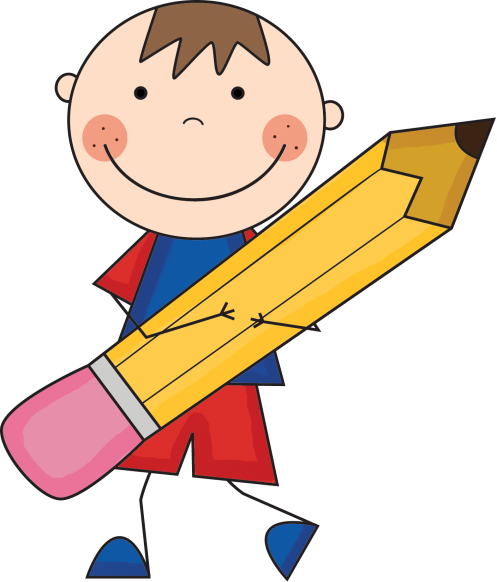 